Защитите жилище от пожара!При пожаре, прежде всего, надо помнить об эвакуации людей.Если загорелась электропроводка, сначала отключить автоматы или вынуть предохранители, затем приступить к тушению подручными средствами.При пожаре нельзя создавать в помещении сквозняк, раскрывать окна и двери, выбивать оконные стекла.ПОМНИТЕ, что легковоспламеняющиеся жидкости (керосин, бензин) водой тушить нельзя. Надо накрывать пламя кошмой, одеялом, забрасывать жидкость песком или землей.Во время пожара нередко загорается одежда на людях. Прежде всего, пострадавший не должен бежать, так как от этого огонь только разгорается. Поэтому нужно лечь на пол, землю и кататься, прижимая к полу или земле горящие места. Присутствующие при этом должны плотно обернуть человека одеялом, одеждой. После того как одежда погаснет, надо направить пострадавшего в лечебное учреждение или вызвать скорую помощь.ЧТО ДЕЛАТЬ, ЕСЛИ ДОМА ПОЖАР?При возникновении пожара первый заметивший его должен немедленно сообщить по телефону 01, 112 в пожарную часть, точно указав адрес места пожара и фамилию сообщающего.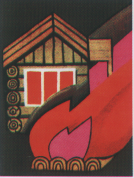 О пожаре нужно немедленно уведомить соседей (в ночное время обязательно разбудить их). После сообщения о пожаре в пожарную охрану и соседям следует приступить к тушению пожара имеющимися под руками средствами (огнетушителями, водой из ведер и др.)В ЛЮБОМ СЛУЧАЕ, ПОМНИТЕ, ЧТО САМЫЙ ПЕРВЫЙ ВРАГ НА ПОЖАРЕ – ПАНИКА! НИКОГДА НЕ ПАНИКУЙТЕ ПРИ ВОЗНИКНОВЕНИИ ПОЖАРА, НЕ СОЗДАВАЙТЕ СУЕТЫ, ДЕЙСТВУЙТЕ ЧЕТКО, ХЛАДНОКРОВНО, ПРОДУМАННО. ПАНИКА НА ПОЖАРЕ ОЧЕНЬ ЧАСТО НАНОСИТ БОЛЬШИЙ УЩЕРБ ИМУЩЕСТВУ И ЗДОРОВЬЮ, ЧЕМ САМ ПОЖАР!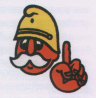 Инструктор ППП ОППП ГКУ ВО 1отряд ПС Е.В.Альшанова